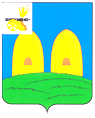 КОМИТЕТ  ОБРАЗОВАНИЯАДМИНИСТРАЦИИ МУНИЦИПАЛЬНОГО ОБРАЗОВАНИЯ«РОСЛАВЛЬСКИЙ РАЙОН» СМОЛЕНСКОЙ ОБЛАСТИП Р И К А Зот 18.11.2020 № 355Об итогах муниципальногозаочного  конкурса детских рисунков «Экология глазами детей» В соответствии с приказом  Рославльского комитета образования от     09.09.2020 № 251 «О проведении муниципального заочного  конкурса детских рисунков «Экология глазами детей» на базе МБУДО «СЮН» проведен  муниципальный заочный  конкурс детских рисунков «Экология глазами детей» (далее - Конкурс) среди учащихся муниципальных бюджетных образовательных учреждений муниципального образования «Рославльский район» Смоленской области (далее - учреждения).                                           В Конкурсе приняли участие учащиеся из 14 учреждений. Наибольшую активность проявили учащиеся из следующих учреждений: МБОУ «Средняя школа № 6», МБОУ «Средняя школа № 10», МБОУ «Средняя школа № 3»,  МБОУ «Павловская основная школа», МБОУ «Кирилловская средняя школа», МБОУ «Остерская средняя школа»,  МБОУ «Жарынская средняя школа», МБОУ «Липовская средняя школа», МБУДО «СЮН».На Конкурс представлено 86 работ, из которых 2 работы не соответствовали Положению о проведении Конкурса.На основании вышеизложенного и протокола жюри от 28.09.2020 № 02п р и к а з ы в а ю:1. Наградить грамотами Рославльского комитета образования следующих учащихся - победителей и призёров Конкурса:возрастная категория 7 – 14 лет (дети с ОВЗ):1 место – Колесников Лев, учащийся 1 класса Крапивенского филиала МБОУ «Павловская основная школа»;возрастная категория 7-8 лет: 1 место – Маликова Милана,  учащаяся 1 класса МБОУ «Остерская средняя школа»;2 место – Лукьянов Тимур, учащийся 2 класса МБОУ «Остерская средняя школа»;2 место – Дуксова София,  учащаяся объединения «Я – эколог» МБУДО   «СЮН»;3 место – Тарасова Валерия, учащаяся 1 класса МБОУ «Кирилловская средняя школа»; 3 место – Кравцов Андрей, учащийся объединения «Охрана природы» МБУДО «СЮН»;возрастная категория 9 – 11 лет:1 место – Арехин Иван, учащийся 4 класса МБОУ «Кирилловская средняя школа»;1 место – Чернова Анастасия, учащаяся объединения «Юные натуралисты» МБУДО «СЮН»;2 место – Югова Пелагея, учащаяся 4 класса МБОУ «Средняя школа № 6»;2 место – Тарасенко Ксения, учащаяся 6 класса МБОУ «Павловская основная школа»;3 место – Пугачев Святослав, учащийся 5 класса Лесниковского филиала МБОУ «Хорошовская средняя школа»;3 место – Королькова Варвара, учащаяся 5 класса МБОУ «Средняя школа № 10»;возрастная категория 12-14 лет:1 место – Валькович Юлия, учащаяся 7 класса МБОУ «Средняя школа № 8»;1 место – Мугиддинова Милана, учащаяся объединения «Я - эколог» МБУДО «СЮН»;2 место – Рыжикова Варвара, учащаяся 7 класса МБОУ «Остерская средняя школа»;2 место – Федорова Александра, учащаяся 9 класса МБОУ «Астапковичская средняя школа»;3 место – Пугачев Максим, учащийся 9 класса Лесниковского филиала МБОУ «Хорошовская средняя школа»; 3 место – Кротов Константин, учащийся 7 класса МБОУ «Средняя школа № 3».2. Объявить благодарность следующим педагогам, подготовившим победителей и призёров Конкурса:Бонадысевой Татьяне Александровне, учителю начальных классов МБОУ «Средняя школа № 6»;Винокуровой Елене Валерьевне, педагогу дополнительного образования МБУДО «СЮН»;Глазейкину Александру Викторовичу, учителю английского языка Лесниковского филиала МБОУ «Хорошовская средняя школа»; Зыковой Юлии Сергеевне, учителю биологии и химии МБОУ «Павловская основная школа»;Кабаловой Татьяне Михайловне, педагогу дополнительного образования МБУДО «СЮН»;Козуновой Марии Сергеевне, педагогу дополнительного образования МБУДО «СЮН»;Корзюковой Валерии Викторовне, учителю начальных классов МБОУ «Остерская средняя школа»;Купреевой Валентине Николаевне, учителю начальных классов Крапивенского филиала МБОУ «Павловская основная школа»;Леченковой Лилии Аркадьевне, учителю физики и химии Лесниковского филиала МБОУ «Хорошовская средняя школа»;Малаховой Галине Викторовне, учителю музыки МБОУ «Остерская средняя школа»;Новиковой Татьяне Александровне, учителю начальных классов МБОУ «Остерская средняя школа»;Плющенко Василию Анатольевичу, учителю изобразительного искусства МБОУ «Средняя школа № 8»;Супроненко Ирине Эдуардовне, педагогу дополнительного образования МБУДО «СЮН»;Суслиной Татьяне Валерьевне, учителю – логопеду МБОУ  «Средняя школа № 3»;Тихоновской Светлане Николаевне, учителю географии  МБОУ «Средняя школа № 10»;Телюковой Людмиле Викторовне, учителю начальных классов МБОУ «Кирилловская средняя школа»;Федоровой Ирине Михайловне, учителю математики МБОУ «Астапковичская средняя школа»;Ялпаевой Валентине Николаевне, учителю начальных классов МБОУ «Кирилловская средняя школа».3. Ответственность за исполнение настоящего приказа возложить на начальника отдела развития образования и муниципального контроля Рославльского комитета образования Новикову Г.А.4. Контроль за исполнением настоящего приказа возложить на заместителя председателя Рославльского комитета образования Алтухову Е.В.Председатель Комитета                                                                    Н.Н. Гращенко 